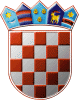 REPUBLIKA HRVATSKAOPĆINA SVETI ILIJAOPĆINSKO IZBORNO POVJERENSTVOOPĆINE SVETI ILIJAKLASA: 013-03/17-03/17URBROJ: 2186/08-17-01/01SVETI ILIJA, 07.05.2017.	Na temelju članka 22. Stavak 1. Zakona o lokalnim izborima ("Narodne novine", broj 144/12 i 121/16), Općinsko izborno povjerenstvo OPĆINE SVETI ILIJA donosiODLUKUUtvrđuje se da je pravovaljana kandidatura za izbor općinskog načelnika Općine Sveti Ilija, predlagatelja Hrvatske seljačke stranke – HSS, i to:kandidat Franjo Korpar, Sveti Ilija, Školska ulica 13, rođen 16. rujna 1947. OIB 77952032828, Mzamjenik kandidata Vedran Zamuda, Doljan, Ulica Ljudevita Gaja 16 rođ. 01. srpnja 1985.g., OIB 33119899308, Mutvrđena rješenjem Općinskog izbornog povjerenstva Općine Sveti Ilija, KLASA: 013-03/17-03/09, URBROJ: 2186/08-17-01/01, od  05.05.2017. konačna.						PREDSJEDNICA IZBORNOG						POVJERENSTVA OPĆINE SVETI ILIJA						TATJANA LEDINŠČAK BABIĆ